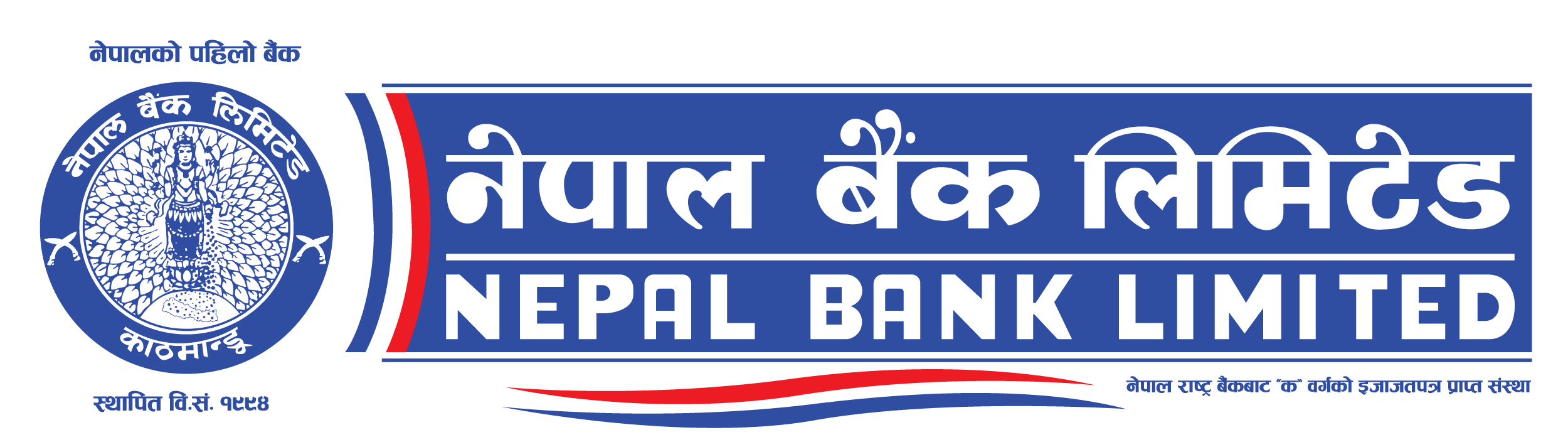 Head OfficeGeneral Service DepartmentCall for Proposal First date of publication: 25 April, 2024 (2081/01/13)Name of Project: “Supply, Installation and Commissioning of Centralized Web Based Core Banking Solution” Nepal Bank Ltd request for Proposal from Experts/Consultants.Qualified and interested consultants are requested to submit their proposal in prescribed format to General Service Department, Nepal Bank Limited, Bhugolpark, Kathmandu by 10 May, 2024 (i.e. 2081/01/28) mentioning the subject as “Proposal for Technical (IT) Consultancy service for Evaluation of Proposals” for IT Consultant, “Proposal for Procurement Consultancy service for Evaluation of Proposals” for Procurement consultant and “Proposal for Legal Consultancy service for Evaluation of Proposals” for Legal Consultant respectively. Terms of Reference and Scope of projects can be downloaded from bank website : https://www.nepalbank.com.np. S.N.Name of ContractContract No1Technical (IT) Consultancy service for Evaluation of proposals.NBL/RFP05/C080/812Procurement Consultancy service for Evaluation of proposals.NBL/RFP06/C080/813Legal Consultancy service for Evaluation of proposals.NBL/RFP07/C080/81